III Межвузовская конференция молодых ученых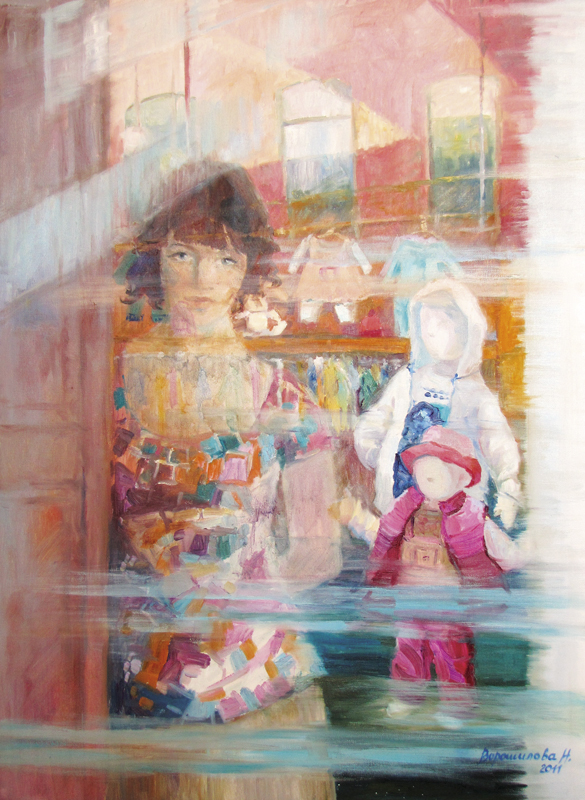 в Институте детстваМосковского педагогического государственного университета«От детства к взрослости: вариации нормы и особенности развития»12 мая 2017 годаОрганизаторы конференции:Кафедра психологической антропологии Института детства Московского педагогического государственного университета;Московское региональное отделение Российского психологического общества;секция «Психология исследовательского обучения» Федерации психологов образования России;Общероссийское общественное Движение творческих педагогов «Исследователь».Основная цель конференции – включение начинающих исследователей (студентов, магистрантов, аспирантов) в научный дискурс о сложных проблемах психологии, педагогики и антропологии и освещение проблем развития и взросления с учетом их социокультурных, психологических, физиологических, дефектологических и иных аспектов вариативности.Конференция подразумевает исключительно очное участие. Заочное участие не предусмотрено. Конференция пройдет в режиме заседаний проблемных секций, тематика которых будет формироваться на основе предварительных заявок докладчиков.Направления выступлений:Антропологические аспекты психологии развития и взросления;Возрастная норма и ее границы;Детство и взросление в пространстве этносов и культур;Социальные аспекты становления и развития личности (личность и группа);Психология семьи и семейное воспитание, детско-родительские отношения;Воспитание и развитие личности без семьи: дети-сироты и дети без попечительства родителей;Ребенок в мире взрослых: культура взрослых для детей;Культура детства: детский фольклор, локальные культурные практики детских сообществ;Развитие детей дошкольного возраста: психологические исследования и педагогическая практика;Обучение и развитие младших школьников: теория и практика;Образование и развитие в подростковом возрасте;Подросток наедине с собой и в группе сверстников;Возрастные субкультуры как пространство экспериментирования при переходе от детства к взрослости;Юность и молодость: взрослость или взросление;Студенчество и профессиональное становление: проблема субъектности развития;Одаренность, интеллект, креативность, способности в контексте развития;Вариации развития: вариации нормы и за ее пределами;Психолого-педагогическое сопровождение детей с ограниченными возможностями здоровья;Специальное образование: теория и практика работы с детьми с особенностями развития.Тематика секций будет уточнена по заявкам.Для участия в конференции необходимо  пройти процедуру регистрации по ссылке до 30 апреля.https://goo.gl/forms/rczoYVhVf3viqLhZ2 Тему и содержание доклада необходимо согласовать с научным руководителем.Конференция подразумевает участие начинающих исследователей, независимо от их возраста. Специалистов с учеными степенями мы приглашаем принять участие в качестве экспертов на секционных заседаниях. Секционный доклад предполагает представление и обсуждение результатов самостоятельных исследований. Регламент 7–10 минут. Рекомендуется подготовить компьютерную презентацию к докладу для удобства слушателей.По итогам конференции издается сборник докладов, рекомендованных экспертными коллегиями секций к публикации. Лучше доклады также будут рекомендованы для подготовки к публикации в ведущих психологических и педагогических изданиях.Конференция состоится 12 мая 2017 года по адресу: пр. Вернадского, д. 88, Институт детства МПГУ (метро «Юго-Западная»).Требования к материалам для  сборника по итогам конференцииСтатьи принимаются только от авторов, чьи доклады были обсуждены и рекомендованы к печати – до 30 мая 2016 г.  (объем – от 3 до 5 страниц, в зависимости от рекомендаций экспертной комиссии; формат MS Word; 14 кегль; TimesNewRoman; полуторный интервал; поля – 2 см; отступ абзаца – 1 см). Название файла оформляется: фамилия, инициалы автора (например, Иванов А.А.). В начале статьи необходимо указать полные данные автора: ФИО полностью, место работы (обучения), должность, контактная информация (e-mail), ФИО научного руководителя, его ученая степень, должность.Образец:Иванов Андрей АлександровичМПГУ, Институт детства, кафедра психологической антропологии, 1 курсaa.ivanov@ya.ruНаучный руководитель: Н.М. Комарова, к.психол.н., доцентИсследовательская активность дошкольников на детской площадкеПеренос слов не допускается, ссылки на литературу приводятся в тексте статьи в квадратных скобках, список использованной литературы дается после основного текста (5-7 источников – не более) в соответствии с требованиями Библиографического ГОСТа 2008 года.Итоговый текст для публикации нужно выслать на эл. адрес kpa@mpgu.edu до 30 мая.Внимание! Организационный комитет оставляет за собой право редактировать и отклонять присланные материалы.Контакты119571, г. Москва, Проспект Вернадского, д.88+7 (495) 438-21-81E-mail: kpa@mpgu.edu  Адамян Елена Игоревна, доцент кафедры психологической антропологии